Анотація на вибіркову навчальну дисципліну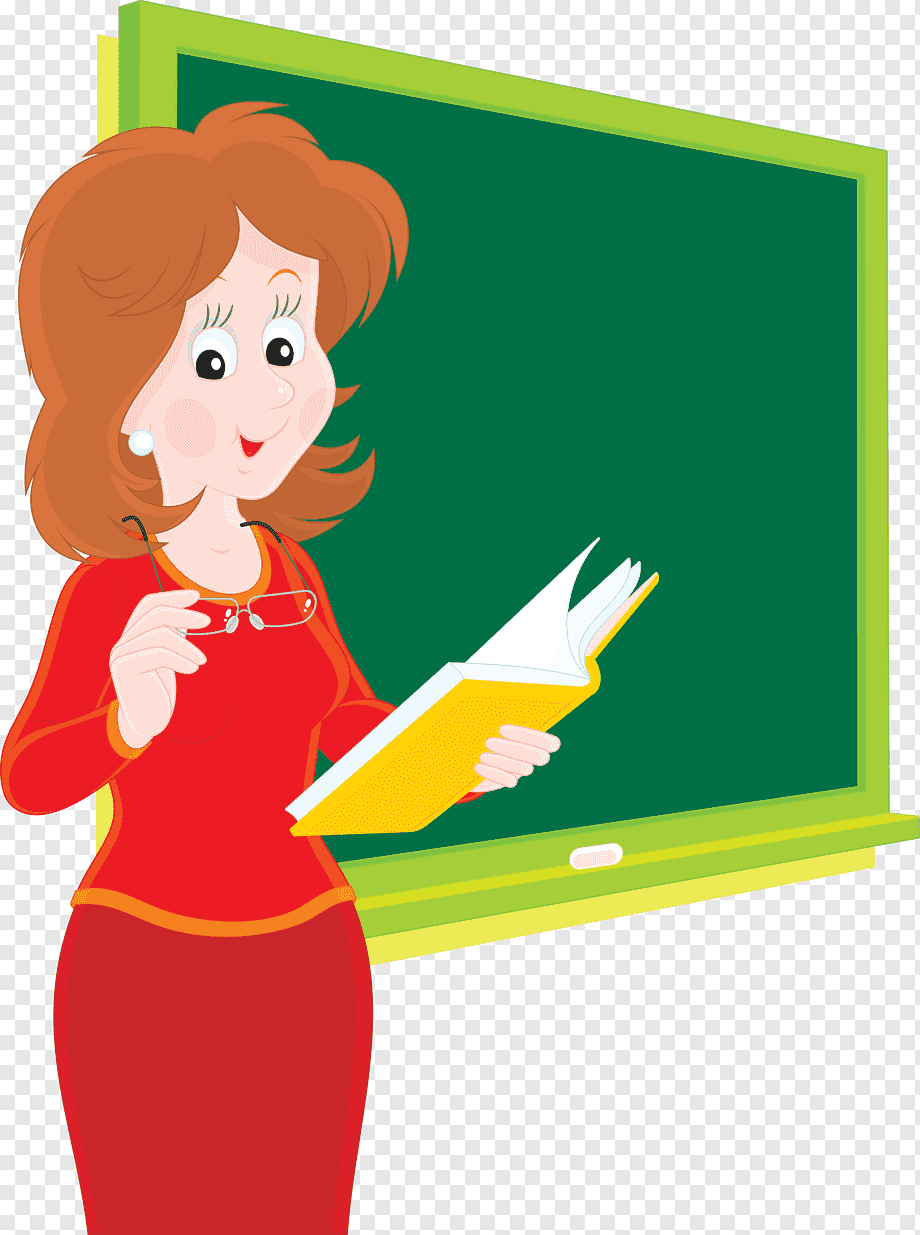 «Педагогічна майстерність та професійна етика»Рівень вищої освіти – третій рівень вищої освіти (доктор філософії)Галузь знань 07 Управління та адмініструванняСпеціальність 073 Менеджмент Освітньо-наукова програма  073 Менеджмент Кількість кредитів – 5 ЄКТСРік підготовки – 2, семестр – 4 Компонента освітньо-наукової програми: вибірковаМова викладання: українська Викладач: Вакалюк Тетяна Анатоліївна, доктор педагогічних наук, професор; e-mail: kik_vta@ztu.edu.uaОпис дисципліниПедагогічна майстерність та професійна етика  – вибіркова дисципліна навчального плану підготовки докторів філософії. В цьому курсі розглянуто питання щодо формування та розвитку у здобувачів педагогічної майстерності, професійної етики та їх практичного застосування. До компонентів педагогічної майстерності належать знання методологічних засад побудови процесу педагогічної взаємодії, гуманізації і демократизації навчання, уміння проєктувати й організовувати систему педагогічного впливу на колектив та особистість, установлювати педагогічно доцільні стосунки з усіма учасниками педагогічного процесу, вирішувати конфлікти й складні психологічні стани суспільства, запобігати професійному вигоранню, моделювати технології педагогічної взаємодії в системі «викладач-студент». Вивчення компоненту професійна етика обумовлена підвищенням ролі професійної етики як способу регуляції поведінки в конкретних видах професійної діяльності. Особливої уваги потребує необхідність розгляду загальних принципів професійної етики в педагогічній діяльності викладача вищої школи: професійного обов’язку і відповідальності, професійної солідарності та корпоративності. Сучасний викладач повинен володіти не лише фаховими, психологічними, методичними знаннями й уміннями, а й навичками культури спілкування, міжособистісної взаємодії, готовністю дотримуватися норм і правил етикету, працювати в умовах професійного стресу і конфліктних ситуацій, володіти низкою професійно важливих особистісних якостей, що визначають рівень професійної та індивідуальної культури педагога.Мета та завдання курсуМета  курсу - формування у здобувачів концептуальних знань щодо визначення актуальних наукових завдань прикладної педагогіки, що спрямовані на формування педагогічної майстерності, базуючись на моральних цінностях професії викладача вищої школи через засвоєння її нормативних засад, розвиток і саморозвиток професійної етичної культури на рефлексивній основі; надання студентам необхідних знань з етичної комунікації в професійній діяльності; формування цілісного, системного уявлення про специфіку професійної моралі педагогів; формування умінь і навичок реалізації педагогічної майстерності та професійної етики на практиці.Завдання курсу:– ознайомити здобувачів з сучасними інноваційними педагогічними техніками; – навчити здобувачів опанувати основні засади педагогічної етики і такту; – створити умови для формування у здобувачів педагогічної майстерності; – навчити здобувачів давати психологічну характеристику особистості юнацького віку; – навчити здобувачів аналізувати соціально-педагогічні аспекти спілкування викладача із студентами – ознайомити здобувачів з предметом та основними категоріями етичної теорії, основними принципами і нормами професійної етики педагога; формуванням моральних цінностей педагогічної професії та відповідних якостей викладача вищої школи; розвитком культури ділового спілкування у галузі освіти.Рекомендована літератураДесятов Т. М. Методологія проектування педагогічної освіти, орієнтованої на якість та тенденції її розвитку в країнах ЄС. Cherkasy University Bulletin: Pedagogical Sciences. 2017. Вип. 7. С. 32−36.Калінська О. П. Розвиток педагогічної майстерності викладача економічних дисциплін у вищому навчальному закладі. дис. на здобуття канд пед наук Львів 2018. 279с.Концептуальні засади професійного розвитку особистості в умовах євроінтеграційних процесів: зб. наук. статей / за ред. В. Г. Кременя, М. Ф. Дмитриченка, Н. Г. Ничкало. К.: НТУ, 2015. 768 с.Кремень В. Г. Cучасне мислення й освіта: методологічний концепт / Наукове забезпечення розвитку освіти в Україні: актуальні проблеми теорії і практики (до 25-річчя НАПН України). Збірник наукових праць. К. : Видавничий дім «Сам», 2017. 400 c.Якість вищої освіти: теорія і практика: навчально-методичний посібник / за наук. ред. А. Василюк, М. Дей. Київ; Ніжин: Видавець ПП Лисенко М. М., 2019. 176 сПрофесійна та педагогічна етика : навч.-метод. посібн. / О.О. Базалук, О.П. Кравченко, Л.М. Харченко. Переяслав-Хмельницький (Київ. обл.): «Видавництво КСВ», 2019. 85 с.Теслюк В. М. Основи педагогічної майстерності викладача вищої школи: підручник. К. : Видвництво Ліра-К, 2017. 340 с.  Допоміжна літератураКалінська, О. П. Технології розвитку педагогічної майстерності викладача економічних дисциплін у вищому навчальному закладі. Науково- педагогічний журнал «Обрії», 2017, №2 (45), 51-54Сидоренко Вікторія. Професійний розвиток фахівців в умовах формальної, неформальної та інформальної освіти: ключові компетентності і ресурси: електронний курс. Київ: ДУ «НМЦ «Агроосвіта», 2019. 130 с. Інформаційні ресурси в ІнтернетіІнтернет-портал для управлінців. URL: http://www.management.com.ua.Biznes-portal. URL: https://biznes-portal.info.Портал для підприємців. URL: https://sme.gov.ua.Сайти періодичних видань: журнал «DAS MANAGEMENT», Менеджмент. Діловодство. Кадри. Охорона праці. Управління персоналом, журнал «Менеджер і менеджмент» http://www.m21.com.ua.Український бізнес-портал. URL: https://ukrbiz.info/ua.Інститут І. Адізеса : веб-сайт: URL: https://adizes.me/ (http://www.osvita.org.ua – Освітній портал – все про освіту в Україні.Міжнародна школа педагогічної майстерності «ОСВІТА 4.0 ТА ПЕДАГОГІЧНА ДОСКОНАЛІСТЬ» . URL: https://www.youtube.com/watch?v=Vs2npLtveV8